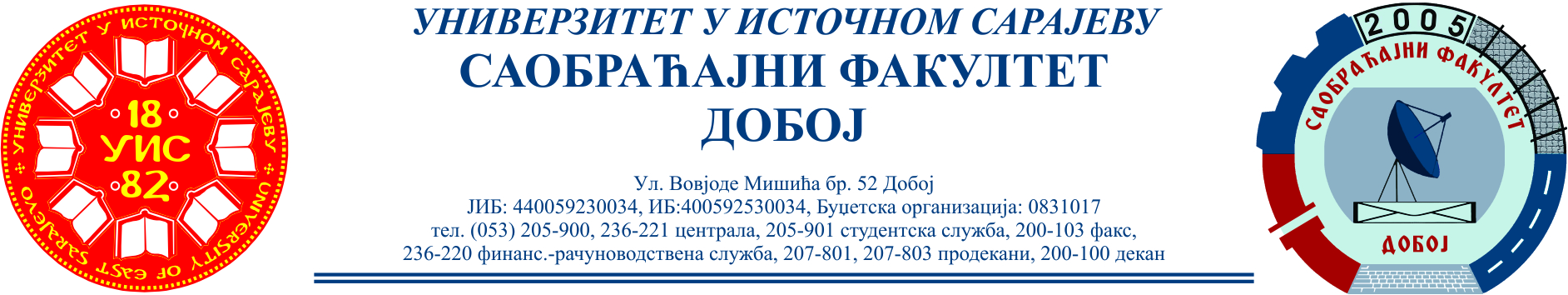 SAOBRAĆAJNI ODSJEK	           SMJER: SVI SMJEROVI                Školska godina: 2021/2022Predmet: TRANSPORTNA SREDSTVA I UREĐAJI RJEŠENJA ISPITNIH ZADATAKA DRUGOG KOLOKVIJUMA održanog  01.06.2022. годинеZADATAK 1: U jednom  putničkom  motornom  vozilu  ukupne  težine putnici  su  tako  raspoređeni  da  je  zadnji most opterećen sa  2/3 ukupne  težine. Ukoliko  u  prtljažnik, koji  opterećuje  zadnji  most,  smjestimo  prtljag mase 50 [kg] doći će do promjene koordinata težišta. Potrebno je odrediti položaj težišta u oba slučaja u uzdužnoj ravni?   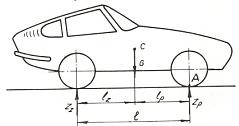 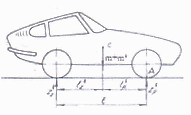 Putničko  vozilo                            Putničko  vozilo sa prtljagom           = a na prednjem: = 2943 Kako iz uslova: slijedi:   →    U slučaju da je zadnji most opterećen sa  dodatnim masom m’ biće:=Kako je: ;     → ZADATAK  2: Teretno motorno vozilo FAP 1314 koji  radi u teškim uslovima rada ima ugrađenu spojnicu srednjeg radijusa od 114 [mm] i širine 4,5 [cm]. Debljina obloge  iznosi 3,5 [mm] sa dozvoljenim specifičnim površinskim pritiskom od 12 [N/cm2 ] i koeficijentom trenja obloga i spregnute površine od 0,3. Motor ostvaruje maksimalni obrtni moment od 292 [Nm].  Potrebno je odrediti:     broj radnih diskova sa geometrijskim karakteristikama?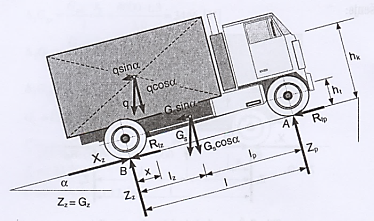 Šema sila koje djeluju na teretno vozilo 1. Konstrukcijske karakteristike: Površina i prečnici diskova.              Iz tabele 4.1. usvajaju se standardne dimenzije:    i Stvarna površina obloge iznosi: - zadovoljava Potrebna maksimalna potisna sila glavne spojnice je: ili Maksimalni moment glavne spojnice:                    - za teške uslove rada  Maksimalna sila trenja potrebna za ostvarenje momenta spojnice je:Broj tarnih površina:Maksimalna sila trenja zavisi od broja tarnih površina i koeficijenta trenja i aksijalne sile.         →       Usvaja se Broj radnih diskova:   ZADATAK  3. Nazivi pozicija  sistema  pneumatskog oslanjanja autobusa:  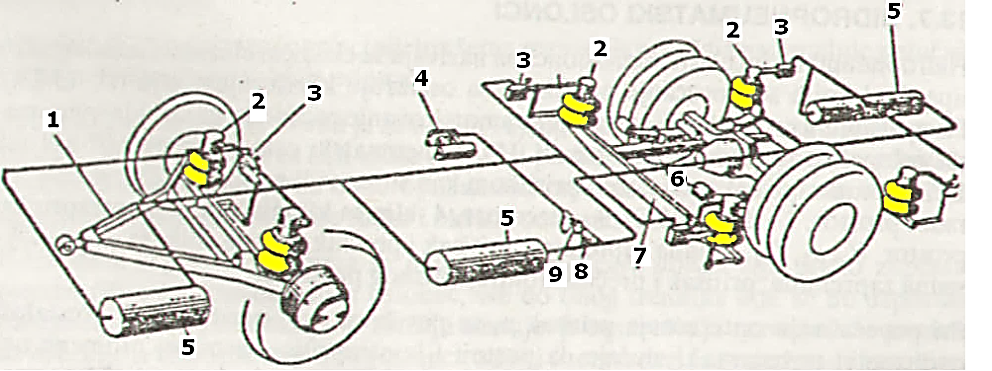 1. trougaona greda, 2. oslonci (naprijed 2; nazad 4), 3. regulator visine, 4. kompresor, 5. rezervoar komprimiranog vazduha, 6. lisnate opruge (gibnjevi), 7. poprečna greda, 8.ventil  i  9. izdvajač kondenzataRješenja zadataka izradio predmetni profesor:                                                                                                                                                                                                                          Prof. dr Zdravko B. Nunić